О поручении Счетной палате Республики Саха (Якутия)На основании части 3 статьи 11 Закона Республики Саха (Якутия)                                          «О Счетной палате Республики Саха (Якутия)» Государственное Собрание (Ил Тумэн) Республики Саха (Якутия)      п о с т а н о в л я е т:1. Поручить Счетной палате Республики Саха (Якутия) провести в 2020 году контрольные и экспертно-аналитические мероприятия согласно приложению к настоящему постановлению.2. Направить настоящее постановление в Счетную палату Республики Саха (Якутия).3. Настоящее постановление вступает в силу с момента его принятия.Председатель Государственного Собрания   (Ил Тумэн) Республики Саха (Якутия) 					П.ГОГОЛЕВг.Якутск, 21 ноября 2019 года             ГС № 328-VI                        ГОСУДАРСТВЕННОЕ СОБРАНИЕ(ИЛ ТУМЭН)РЕСПУБЛИКИ САХА (ЯКУТИЯ)                          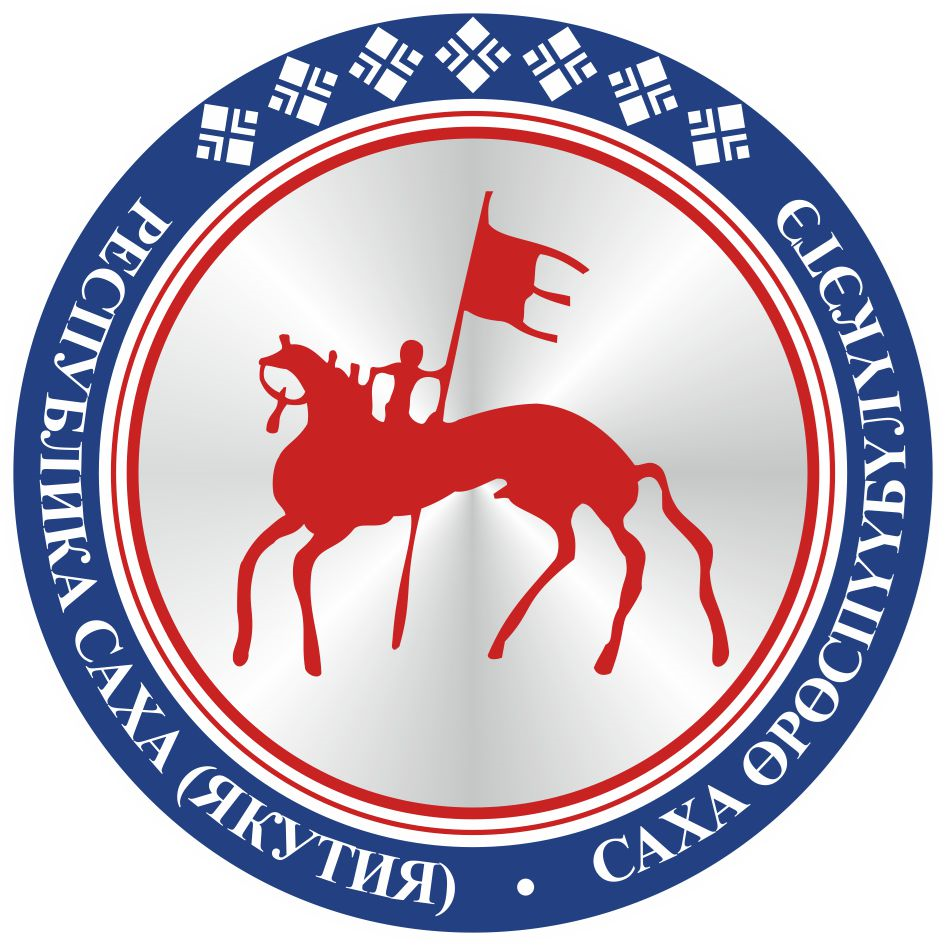                                       САХА  ЈРЈСПҐҐБҐЛҐКЭТИНИЛ ТYMЭНЭ                                                                      П О С Т А Н О В Л Е Н И ЕУ У Р А А Х